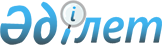 "2020 жылға асыл тұқымды мал шаруашылығын дамытуды, мал шаруашылығының өнімділігін және өнім сапасын арттыруды субсидиялау бағыттары бойынша субсидиялар көлемдерін бекіту туралы" Жамбыл облысы әкімдігінің 2020 жылғы 18 ақпандағы № 21 қаулысына өзгеріс енгізу туралыЖамбыл облысы әкімдігінің 2020 жылғы 8 маусымдағы № 125 қаулысы. Жамбыл облысының Әділет департаментінде 2020 жылғы 9 маусымда № 4626 болып тіркелді
      "Қазақстан Республикасындағы жергілікті мемлекеттік басқару және өзін-өзі басқару туралы" Қазақстан Республикасының 2001 жылғы 23 қаңтардағы Заңына сәйкес Жамбыл облысының әкімдігі ҚАУЛЫ ЕТЕДІ:
      1. "2020 жылға асыл тұқымды мал шаруашылығын дамытуды, мал шаруашылығының өнімділігін және өнім сапасын арттыруды субсидиялау бағыттары бойынша субсидиялар көлемдерін бекіту туралы" Жамбыл облысы әкімдігінің 2020 жылғы 18 ақпандағы № 21 қаулысына (Нормативтік құқықтық актілердің мемлекеттік тіркеу тізілімінде № 4509 болып тіркелген, 2020 жылдың 20 ақпанында Қазақстан Республикасы нормативтік құқықтық актілерінің эталондық бақылау банкінде электрондық түрде жарияланған) келесі өзгеріс енгізілсін:
      көрсетілген қаулының қосымшасы осы қаулының 1, 2 қосымшаларына сәйкес жаңа редакцияда жазылсын.
      2. "Жамбыл облысы әкімдігінің ауыл шаруашылығы басқармасы" коммуналдық мемлекеттік мекемесі заңнамада белгіленген тәртіппен:
      1) осы қаулының әділет органдарында мемлекеттік тіркелуін;
      2) осы қаулының Жамбыл облысы әкімдігінің интернет-ресурсында орналастырылуын;
      3) осы қаулыдан туындайтын басқа да шаралардың қабылдануын қамтамасыз етсін.
      3. Осы қаулының орындалуын бақылау облыс әкімінің орынбасары Б.Нығмашевқа жүктелсін.
      4. Осы қаулы әділет органдарында мемлекеттік тіркелген күннен бастап күшіне енеді және оның алғашқы ресми жарияланған күнінен кейін қолданысқа енгізіледі. 2020 жылға асыл тұқымды мал шаруашылығын дамытуды, мал шаруашылығының өнiмдiлiгiн және өнiм сапасын арттыруды субсидиялау бағыттары бойынша субсидиялар көлемдері (жергілікті бюджет қаражаты есебінен) 2020 жылға асыл тұқымды мал шаруашылығын дамытуды, мал шаруашылығының өнiмдiлiгiн және өнiм сапасын арттыруды субсидиялау бағыттары бойынша субсидиялар көлемдері (республикалық бюджет қаражаты есебінен)
					© 2012. Қазақстан Республикасы Әділет министрлігінің «Қазақстан Республикасының Заңнама және құқықтық ақпарат институты» ШЖҚ РМК
				
      Жамбыл облысының әкімі

Б. Сапарбаев
Жамбыл облысы әкімдігінің
2020 жылғы "__" __________
№____ қаулысына 1-қосымша
№
Субсидиялау бағыты
Субсидия көлемі (бас, тонна миллион дана)
Субсидия соммасы, мың теңге
Етті және етті-сүтті мал шаруашылығы
Етті және етті-сүтті мал шаруашылығы
Етті және етті-сүтті мал шаруашылығы
Етті және етті-сүтті мал шаруашылығы
1.
Селекциялық және асыл тұқымдық жұмыс жүргізу 
1)
Ірі қара малдың тауарлық аналық басы
71 070
710 700 
2)
Ірі қара малдың асыл тұқымды аналық басы
13 500
270 000
2.
Табынның өсімін молайту үшін пайдаланылатын етті және етті-сүтті тұқымдардың асыл тұқымды тұқымдық бұқасын күтіп-бағу
1 250
125 000
3.
Отандық асыл тұқымды ірі қара мал сатып алу 
2 667
400 050
4.
Шетелдік асыл тұқымды аналық мал басын сатып алу
3 300
742 500
5.
Сыйымдылығы бір уақытта кемінде 1000 бас болатын бордақылау алаңдарына бордақылау үшін өткізілген немесе ауыстырылған бұқашықтардың құнын арзандату
3354,75
670 950 
6.
Сыйымдылығы бір уақытта кемінде 1000 бас болатын бордақылау алаңдары үшін бұқашықтарды бордақылау шығындарын арзандату
2501,7
500 329
Сүтті және сүтті-етті мал шаруашылығы
Сүтті және сүтті-етті мал шаруашылығы
Сүтті және сүтті-етті мал шаруашылығы
Сүтті және сүтті-етті мал шаруашылығы
1.
Ірі қара малдың асыл тұқымды аналық басын сатып алу
1)
Отандық немесе Тәуелсіз Мемлекеттер Достастығы елдерінен әкелінген шетелдік
300
45 000
2)
Аустралия, Америка Құрама Штаттары, Канада және Еуропа елдерінен әкелінген
445
100 125
2.
Сүт өндіру құнын арзандату
1)
бағымдағы аналық бас саны 600 бастан басталатын шаруашылық
2 500
87 500
2)
бағымдағы аналық бас саны 50 бастан басталатын шаруашылық
4200,05
42 000,5
3)
Ауыл шаруашылығы кооперативі
8 000
80 000
3.
Шаруа (фермер) қожалықтарында және ауыл шаруашылығы кооперативтерінде ірі қара малдың аналық басын қолдан ұрықтандыру қызметтерін субсидиялау
9 000
45 000
4.
Табынның өсімін молайту үшін пайдаланылатын сүтті және сүтті-етті тұқымдардың асыл тұқымды тұқымдық бұқасын күтіп-бағу
40
4 000
Етті құс шаруашылығы
Етті құс шаруашылығы
Етті құс шаруашылығы
Етті құс шаруашылығы
1.
Құс етін өндіру құнын арзандату 
2 000
120 000
Жұмыртқалы құс шаруашылығы
Жұмыртқалы құс шаруашылығы
Жұмыртқалы құс шаруашылығы
Жұмыртқалы құс шаруашылығы
1.
Асыл тұқымды құстардан алынған жұмыртқа бағытындағы финалдық нысандағы тәуліктік балапан сатып алу
95 000
5 700
2.
Тағамдық жұмыртқа өндіру құнын арзандату
15 000
33 000
Шошқа шаруашылығы
Шошқа шаруашылығы
Шошқа шаруашылығы
Шошқа шаруашылығы
1.
Шошқалардың аналық және шошқа басын толықтыратын басымен селекциялық және асыл тұқымдық жұмыстар жүргізу
2 250
90 000
Қой шаруашылығы
Қой шаруашылығы
Қой шаруашылығы
Қой шаруашылығы
1.
Шаруашылықтарда және ауыл шаруашылығы кооперативтерінде қойлардың аналық басын қолдан ұрықтандыру жөніндегі көрсетілетін қызметтерді субсидиялау
125 000
125 000
2.
Селекциялық және асыл тұқымдық жұмыс жүргізу
1)
 Қойлардың асыл тұқымды аналық басы 
160 000
400 000
2)
 Қойлардың тауарлық аналық басы 
466 667
700 000,5
3.
Тауарлық отардың өсімін молайту үшін пайдаланылатын асыл тұқымды тұқымдық қошқарды күтіп-бағу
5 000
50 000
4.
Қозы өткізу құнын арзандату
33 072
99 216
Жылқы шаруашылығы
Жылқы шаруашылығы
Жылқы шаруашылығы
Жылқы шаруашылығы
1.
Өнімді бағыттағы асыл тұқымды тұқымдық айғырлар сатып алу
50
5 000
2.
Бие сүтін өндіру және өңдеу құнын арзандату
250
15 000
Жиыны:
5 466 071Жамбыл облысы әкімдігінің
2020 жылғы "__" __________
№____ қаулысына 2-қосымша
№
Субсидиялау бағыты
Субсидия көлемі (бас, тонна миллион дана)
Субсидия соммасы, мың теңге
Етті және етті-сүтті мал шаруашылығы
Етті және етті-сүтті мал шаруашылығы
Етті және етті-сүтті мал шаруашылығы
Етті және етті-сүтті мал шаруашылығы
1.
Селекциялық және асыл тұқымдық жұмыс жүргізу 
1)
Ірі қара малдың тауарлық аналық басы
10 000
100 000 
2)
Ірі қара малдың асыл тұқымды аналық басы
8 000
160 000
2.
Отандық асыл тұқымды ірі қара мал сатып алу 
1 000
150 000
3.
Шетелдік асыл тұқымды аналық мал басын сатып алу
900
202 500
4.
Сыйымдылығы бір уақытта кемінде 1000 бас болатын бордақылау алаңдарына бордақылау үшін өткізілген немесе ауыстырылған бұқашықтардың құнын арзандату
645,25
129 050 
Сүтті және сүтті-етті мал шаруашылығы
Сүтті және сүтті-етті мал шаруашылығы
Сүтті және сүтті-етті мал шаруашылығы
Сүтті және сүтті-етті мал шаруашылығы
1.
Ірі қара малдың асыл тұқымды аналық басын сатып алу
1)
Отандық немесе Тәуелсіз Мемлекеттер Достастығы елдерінен әкелінген шетелдік
400
60 000
2.
Сүт өндіру құнын арзандату
1)
бағымдағы аналық бас саны 600 бастан басталатын шаруашылық
2 000
70 000
2)
бағымдағы аналық бас саны 50 бастан басталатын шаруашылық
6 500
65 000
3)
Ауыл шаруашылығы кооперативі
7 000
70 000
Етті құс шаруашылығы
Етті құс шаруашылығы
Етті құс шаруашылығы
Етті құс шаруашылығы
1.
Құс етін өндіру құнын арзандату 
3 000
180 000
Қой шаруашылығы
Қой шаруашылығы
Қой шаруашылығы
Қой шаруашылығы
1.
Селекциялық және асыл тұқымдық жұмыс жүргізу
1)
 Қойлардың асыл тұқымды аналық басы 
124 000
310 000
2)
 Қойлардың тауарлық аналық басы 
220 000
330 000
2.
Асыл тұқымды қойлар сатып алу
10 000
80 000
3.
Қозы өткізу құнын арзандату
31 150
93 450
Жиыны:
2 000 000